	Nonsan City 	Strategy and Action Plan1. Significance in Promoting Action Plan on Age-friendly Cities and CommunitiesThe aging population of Nonsan city accelerates faster than the national aging population. As of October 2020, there are 31,004 elderly people over age 65 in Nonsan city, and aging rate is 26.49%. The total elderly population is expected to increase in the future. Under this circumstance, in order to create an inclusive society that responds comprehensively to the needs of each individual's life issues based on “Nonsan City Model Integrated Care System” in 2019, “Action Plan on Age-friendly Cities and Comminities” is performed. 2. Time Period of Action PlanThe time period of the Action Plan is starting January 2019 to 2023, which is set to adjust the time period of “Middle and Long-term Basic Plan for Nonsan city, and Elderly Safety City” as a welfare related action plan in order to improve the effectiveness. 3. Vision of Age-friendly Cities and Communities of Nonsan“Creating a Nonsan City, where Nonsan citizens support each other the whole community”“Establishing Nonsan Age-friendly City, where the elderly live safely in a familiar place”Age-friendly cities and communities of nonsense is promoted and developed based on Middle and Long-term Plan for Nonsan city, and Elderly Safety City. 4. Structure of Nonsan City Model for Age-friendly Cities and CommunitiesThe structure of the Nonsan City Model for Age-friendly Cities and Communities has been developed based on Middle and Long-term Basic Plan, and Elderly Safety City, is as follows. <The structure of Nonsan City Model for Age-friendly Citis and Communities>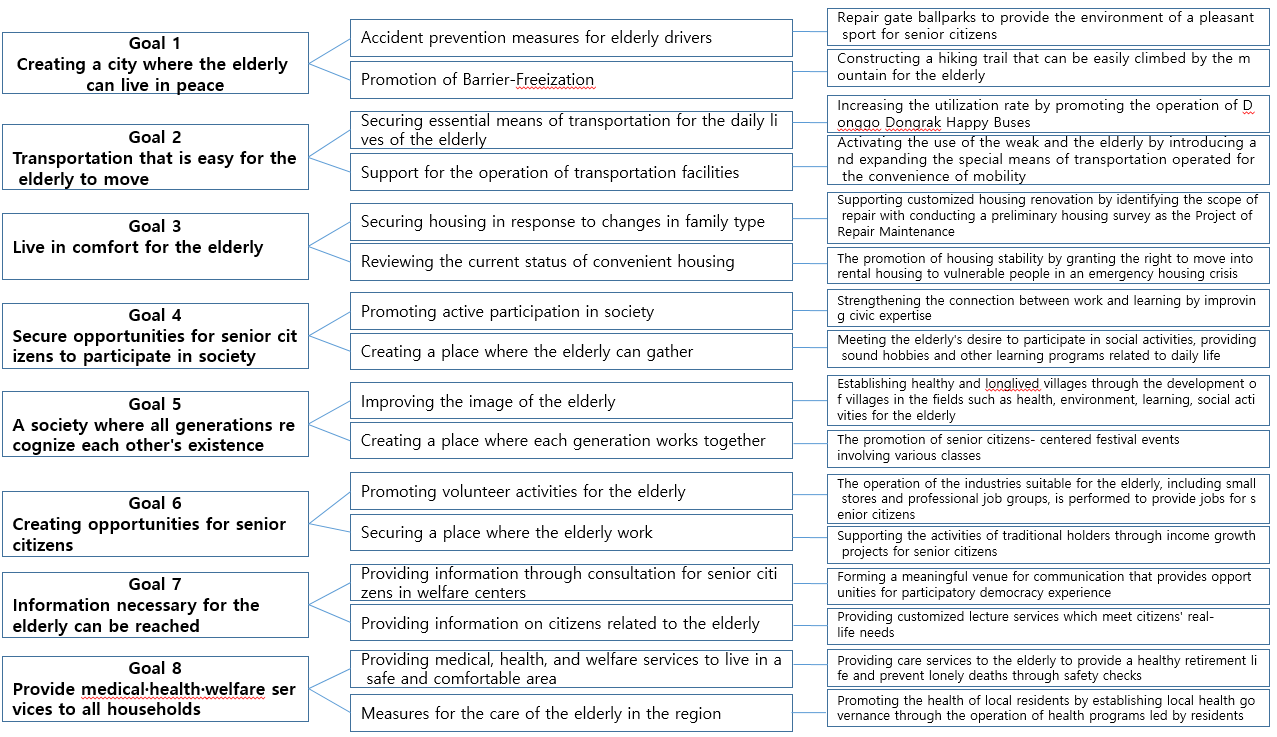 5. Actions Based on the Eight Areas1) Age-Friendly City (AFC) Project○ The main concept of AFC is defined as “the process for optimizing opportunities for health, participation, and safety to improve the quality of life in old age”. For activities, the goal is to maximize their potential abilities in the social, physical and urban circumstances in order to enrich the quality of life for the elderly. ○ "Global Age-Friendly Cities: A Guide" in WHO is organized into 8 areas (outdoor space and buildings, transportation facilities, housing, social participation, respect and social inclusion, civic participation and employment, communication and information, community support and health services), which are composed of 84 checklists, each overlapping and interacting with each other. ○ “WHO Checklist for Age-Friendly Cities” is a common list of items required by the WHO's project team, which encourages the improvement of the quality of life for the elderly through repeated listening from senior citizens. The Nonsan City focuses on creating an aged-friendly city where communities set up AFC execution plans.○ The goal is to implement the strategy of an elderly-friendly city for improving the quality of life for the elderly in order to improve the quality of life of all residents in areas according to the implementation plan of the city's physical environment and social circumstance through cooperation2). Initiation Tasks of Nonsan City for the Realization of Elderly Friendly Cities for Implementation○ In a senior-friendly city proposed by the WHO, review is required in three areas: Outdoor space and buildings, transportation facilities, and housing, and in five areas as a social environment, including social participation, respect and social inclusion, civil participation and employment, communication and information, support and health services in the community." ○ The Nonsan City should aim to realize "Nonsan City, an elderly-friendly city" by establishing and implementing an action plan for these eight areas○ Eight areas to be reviewed for the realization of an elderly-friendly city① Outdoor Space and Building  The goal of creating a city where the elderly can live in peace② Transportation  The goal is to promote transportation that is easy for the elderly to move.③ Housing The goal is to live in comfort for the elderly.④ Social Participation The goal is to secure opportunities for senior citizens to participate in society.⑤ Respect and Social Inclusion (resolving discrimination and prejudice) Aim for a society where all generations recognize each other's existence⑥ Citizen Participation and Employment Creating opportunities for senior citizens to participate in employment and civic participation⑦ Communication and Information Efforts to ensure that information necessary for the elderly can be reached⑧ Community support and medical/health/welfare services The goal is to provide medical/health/welfare services to all households, including the elderly with an intensive support in the community (1) Tasks in each field○ Specific tasks that Nonsan City is undertaking in eight areas are as follows. Tasks for each field should be reviewed for the realization of an elderly-friendly city① Outdoor Space and Building Maintenance of outdoor environment with resting places, benches, green areas, abundant parks, etc. Accident prevention measures for elderly drivers Promotion of Barrier-Freeization Support for new businesses Support for facility maintenance that integrates supermarkets, shops, and medical facilities② Transportation Securing essential means of transportation for the daily lives of the elderly Support for the operation of transportation facilities tailored to the needs of the elderly Pursuing the policy of the convenient transportation for the elderly③ Housing Securing housing in response to changes in family type Reviewing the current status of convenient housing where the elderly and the disabled are likely to live④ Social participation Promoting active participation in society Creating a place where the elderly can gather Prevention of isolation, depression, and suicide Create a place where each generation lives together Customized support for various social organizations⑤ Respect and social inclusion (resolving discrimination and prejudice) Improving the image of the elderly Creating a place where each generation works together⑥ Citizen participation and employment Promoting volunteer activities for the elderly Securing a place where the elderly work⑦ Communication and information Promotion of information transmission for senior citizens using various information devices Providing information through consultation for senior citizens in welfare centers Providing information on citizens related to the elderly⑧ Community support and medical/health/welfare services Providing medical, health, and welfare services to live in a safe and comfortable area Measures for the care of the elderly in the region2) Propulsion stage ○ Nonsan city pursues planning stage, implementation stage, and evaluation stage for the elderly-friendly city. It should be built and promoted in a five-year cycle, while at the same time continuing to improve the environment of the elderly-friendly city. The Nonsan city is executing the cycle of the network○ Network cycle for propulsion(1) Planning Phase (1-2 Years):  Conducting the guideline of policy for the elderly Creating an action plan and strategy for the project Setting of evaluation indexes(2) Implementation phase (3-5 years) Strategies and tasks for implementing the project Implementation of an action plan Check progress and performance(3) Evaluation phase (3-5 years) Evaluation of progress and performance Confirmation of success stories and future assignments Submit Report to WHO(4) Continuous improvement with a five-year cycleSect. 1: Outdoor Space and BuildingsForesting the Hometown Village ■ The performance of tasks for the project in 2018-2019- The natural village unit in the project is carried out by selecting a village with high village capacity.- Constructing a friendly village forest and landscape environment where people want to visit again through natural village units■ Quantitative performance (goal and number of achievements) for the project from 2018 to 2019- One goal place / one achievement place (Sangwol-myeon, Jugok-RI Village) in 2018- One goal place / one achievement place (Yangchon-myeon, Dopyeong-RI Village) in 2019■ Qualitative performance of the project from 2018 to 2019;- Maximizing the use of forest cultivation products to villagers in connection with the forest cultivation project- Providing vacation opportunities to villagers and tourists in connection with various village projects1-2 Maintenance of the Ecological Waterfront Park on Tapjeong Lake■ The performance of tasks for the project in 2018-2019- Providing comfortable and beautiful park environment for users through maintenance and continuous management of the Ecological Park facilities of the Tapjeongho Waterfront- Generating a pleasant environment through continuous management of arboretums and green areas■ Quantitative performance (goal and number of achievements) for the project from 2018 to 2019- Approximately 50,000 users in 2018- Approximately 70,000 users in 2019■ Qualitative performance of the project from 2018 to 2019- Increasing the level of passenger satisfaction due to the pleasant park environment- Designing a park that can be used freely by the elderly by maintaining safe and convenient facilities- The maintenance of facilities can be used conveniently by the elderly- Generating a convenient shelter for the elderly through the effective management of tree planting and green area1-3 Mountain Range Maintenance Project in Urban Area■ The performance of tasks for the project in 2018-2019- Safe and convenient hiking environment are provided through the maintenance of damaged hiking trails- Constructing a hiking trail that can be easily climbed by the mountain for the elderly■ Quantitative performance (goal and number of achievements) for the project from 2018 to 2019- Approximately 30,000 users in 2018- Approximately 50,000 users in 2019■ Qualitative performance of the project from 2018 to 2019- Increasing the number of elderly users by making convenient hiking trails- Constructing a hiking trail that can be used freely by the elderly with maintaining safe and convenient facilities- Making a forest path that can be easily used by the elderly- Providing the installation of safety and convenience facilities1-4 Maintenance of park facilities■ The performance of tasks for the project in 2018-2019- Providing a pleasant environment for users through continuous management and maintenance of green areas and amenities in urban parks- Contributing to the promotion of welfare for the elderly as the supply of resting place for the elderly■ Quantitative performance (goal and number of achievements) for the project from 2018 to 2019- Maintenance of 66 places in 2018 for the project.- Maintenance of 69 places in 2019 for the project■ Qualitative performance of the project from 2018 to 2019- Improving the quality of life by providing a pleasant green environment and leisure activities through the maintenance of urban parks- Increasing the convenience of use by maintaining safe and pleasant urban parks1-5 Creating Sport Facilities for the Senior Citizens■ The performance of tasks for the project in 2018-2019- Repair gate ballparks to provide the environment of a pleasant sport for senior citizens ■ Quantitative performance (goal and number of achievements) for the project from 2018 to 2019;- 16 repair and maintenance projects were carried out and 5 artificial turf installations (Noseong, Beolgok, Injeok, Gwangseok, Yeonsan) were completed in 2018- Two land (Yangchon, Gayagok) was purchased to create a new gate-ball court with 21 repair and maintenance in 2019 - Two places to install artificial turf in gate-ball court are Sangwol and Chuam)■ Qualitative performance of the project from 2018 to 2019- Foundation for enjoying healthy and happy 100-year-olds through easy access to sports for all citizens - The management of systematic gate-ball field linked to each village reflects the needs of local residents - Producing a safe and pleasant sport facility- Making a safe sport environment through the continuous management of aging sports facilities (gate-ball court)- Installing artificial turf for the creation of pleasant sports facilities (gate-ball court)Sect. 2: Transportation2-1 Maintenance of clean bus stops■ The performance of tasks for the project in 2018-2019- Repairing and improving old bus stops for providing the safe and convenient use of public transportation for the elderly■ Quantitative performance (goal and number of achievements) for the project from 2018 to 2019- 30 targeted bus stop repairs and the installation of 10 LED lights on locations in 2018 - 30 targeted bus stop repairs and the installation of 10 LED lights on locations in 2019■ Qualitative performance of the project from 2018 to 2019- Making a safe and convenient environment of bus stops by replacing old building platforms and repairing bus stops as the installation project plan of bus stop2-2 Donggo Dongrak Happy Bus Operation■ The performance of tasks for the project from 2018 to 2019- Increasing the utilization rate by promoting the operation of Donggo Dongrak Happy Buses- Studying on“the Activation Plan” based on the analysis of the performance of the project and Monitoring the data of public transportation in Nonsan City- Introducing a fixed route system to solve inconvenience and hassle of using the pre-booking system for the elderly- Increasing the convenience of elderly users- Promoting the use of public transportation through the issuance of transportation cards for the promotion of use by 75-year-old senior citizens in 2019■ Qualitative performance of the project from 2018 to 2019- Bus operation is carried out by dividing the vulnerable areas of public transportation (out-of-traffic areas and rural areas) in the Nonsan City into five areas to guarantee the residents' actual right of movement in “the Operation of Donggo Dongrak Happiness Bus”  - According to the results of the 2018 Public Transportation Service Satisfaction Survey, the satisfaction level of public transportation service was 36.82 points before the introduction of the Donggo Dongrak Happiness Bus, but the satisfaction level of the service was 78.26 points after the introduction of the Happiness Bus, indicating that the satisfaction level of the service is increased after the introduction of the Happiness Bus- Ensuring the convenience of residents in areas alienated from public transportation through the operation of demand-response public transportation- Realizing the welfare of transportation by providing customized user-centered services to the elderly and the weak2-3 Management of Mobile Vehicles for the Vulnerable and the elderly■ The performance of tasks for the project in 2018-2019- Activating the use of the weak and the elderly by introducing and expanding the special means of transportation operated for the convenience of mobility- Promoting and securing 20 units of legal obligation within the project period※ Number of legal obligations under Article 5 of the Enforcement Rules of the Act on the Promotion of Transportation Convenience for the Disabled: 1 per 150 persons with disabilities- Introducing seven special means of transportation and attaining cumulative number of 10 units, achieving 50% over the number of legal obligations■ Quantitative performance (goal and number of achievements) for the project from 2018 to 2019■ Qualitative performance of the project from 2018 to 2019 with the basic evaluation related to the project performance〇 Inspecting the operation of new vehicles and investigating any inconvenience when using them〇 Surveying on the number of operations and the number of users 〇 Improving the mobility of passengers by purchasing additional mobility vehicles (call taxis for the disabled)〇 Mitigating inconvenience of passengers due to reduced waiting time for vehicles■ Strategies and tasks for implementing the project in 2020- Introducing the special means of transportation for the weak (call taxi for the disabled)- For persons with severe disabilities who are difficult to use public transportation in senior citizens aged 65 or older- Establishing a people-centered transportation system by expanding transportation facilities for the weak- Promoting transportation convenience for the transportation vulnerable who have difficulty using buses (operation of special means of transportation, etc.)2-4 Citizen-centered Road Facility Management■ The performance of tasks for the project in 2018-2019- A damaged old sidewalk and walkway is repaired for the safe and convenient walking environment for the elderly■ Quantitative performance (goal and number of achievements) for the project from 2018 to 2019- Goal 4 maintenance cases for the elderly and 4 walkway maintenance cases for achievement in 2018- Goal 5 maintenance cases for the elderly and 4 walkway maintenance cases for achievement in 2019■ Qualitative performance of the project from 2018 to 2019- Generating a safe and convenient walking environment through the aging walkway repair as the maintenance project plan of the roadSect. 3: Housing (Residence)3-1 Support for emergency housing for vulnerable social groups■ The performance of tasks for the project in 2018-2019- The promotion of housing stability by granting the right to move into rental housing (purchase, lease, permanent lease) to vulnerable people in an emergency housing crisis■ Quantitative performance (goal and number of achievements) for the project from 2018 to 2019- Goal of 86 households / Performance 103 households in 2018 - Goal of 68 households / Performance 79 households in 2019 ■ Qualitative performance of the project from 2018 to 2019 - Establishing a stable living environment by linking rental housing support to the vulnerable groups in emergency housing crisis for low-income senior citizens, the disabled, and single parents- The support of purchase, lease, and permanent rental housing to reduce the economic burden of the provision and arrangement of housing■ Strategies and tasks for implementing the project in 2020- As a project linked to the Korea Land and Housing Corporation (LH), the government actively seeks to find eligible applicants by cooperating with the management team of housing in the village3-2 Repair and Maintenance Project for the Vulnerable Housing■ The performance of tasks for the project in 2018-2019- Supporting the repair and maintenance of housing to the recipients of the vulnerable basic living security for creating a safe residential environment ■ Quantitative performance (goal and number of achievements) for the project from 2018 to 2019- Goal 136 households/ Performance 152 households in 2018 - Goal 193 households/ Performance 216 households in 2019■ The basic evaluation related to the project performance index between 2018 and 2019 - Conducting a benefit satisfaction survey and performance analysis evaluation■ Qualitative performance of the project from 2018 to 2019- Supporting customized housing renovation by identifying the scope of repair with conducting a preliminary housing survey as the Project of Repair Maintenance- Generating a convenient and stable residential environment by providing additional housing facilities for the handicapped and elderly households- Emergency repair support is provided by identifying those who need to be repaired urgently in each village- The Nonsan city cooperates with Korea Land & Housing Corporation, which is a consignment agency for repair and maintenance projects, for the establishment of annual plans with the promotion of the renovation of houses3-3 Maintenance of street lamps■ The performance of tasks for the project in 2018-2019- Installing new and replaced street lamps and security lights in vulnerable areas at night ■ Quantitative performance (goal and number of achievements) for the project from 2018 to 2019- Performance in 2018: Streetlamps. Security lights (157 locations) newly installed and replaced- Performance in 2019: Streetlamps. Security lights (630 locations) newly installed and replaced ■ Qualitative performance of the project from 2018 to 2019- Streetlamps and security lights are installed in vulnerable areas at night to ensure the safety of pedestrians- Improving lighting environment and securing safety for pedestrians at night by replacing old street lamps and by installing security lightsSect. 4: Social Participation4-1 Citizen Proposal Visiting Village Learning Center■ The performance of tasks for the project in 2018-2019- By providing visiting education services, it contributes to improving the quality of life by satisfying the learning needs of vulnerable people and Nonsan citizens.- Providing opportunities to acquire new knowledge and spreading the culture of lifelong learning by promoting customized lifelong learning■ The basic evaluation related to the project performance index between 2018 and 2019 - Monitoring within the course operation period (inspection of the overall learning operation, gathering opinions from learners, etc.)- Survey on the learners' satisfaction at the end of the course (use the evaluation results to improve the quality, curriculum, and operation methods of the instructors)■ Quantitative performance (goal and number of achievements) for the project from 2018 to 2019- Citizen Proposal Visiting Village Learning Site Project: Number of selected village learning centers (70 in 2018 and 117 in 2019 expanded)■ Qualitative performance of the project from 2018 to 2019- Strengthening the connection between work and learning by improving civic expertise- The active development of competencies such as obtaining qualification and improving function by finding necessary learning by connecting work and learning by oneself- Using Smartphones (Learn how to use SNS and bands for the elderly)- Pursuing the project of Happiness Community "Dongo Dongrak": Improving family and neighborhood relationships- Contributing the creation of a local happy community through participation in learning between neighbors and families- Supporting the presentation of village learning centers based on citizen's opinion and view in order to share learning achievements (presentation: exhibition, performance, demonstration/experience/special lecture)- Holding 2019 Donggo Dongrak Village Autonomous Hanmadang Festival in Nonsan City organized by the 100-year-old Happiness Division, Lifelong Education Division, Health Center, Agricultural Technology Center4-2 Support for the Operation of Senior Citizen Center■ The performance of tasks for the project in 2018-2019- Strengthening the function of the Happiness Path Center as a small welfare center through the discovery and dissemination of various programs and support■ Quantitative performance (goal and number of achievements) for the project from 2018 to 2019- The operation of the Happiness Path Center Program and the Elderly Restaurant by providing operating expenses to 15 branch senior citizen centers, which is activated to increase the number of seniority■ Qualitative performance of the project from 2018 to 2019- The Happiness Path Center is used as a venue for strengthening ties between generations in the community and promoting mutual exchanges between senior citizens4-3 Small Library Operation in Village Community■ The performance of tasks for the project in 2018-2019- The Hangeul University, etc. by purchasing books suitable for local residents in the senior citizen center, which is a leisure activity space for residents - Using various programs to create an atmosphere of reading books and create a warm community of happiness■ Quantitative performance (goal and number of achievements) for the project from 2018 to 2019- Number of small libraries in the village community in 2018: 30 goals / 58 implementation results- Number of small libraries in the village community in 2019: 30 goals / 186 implementation results■ Qualitative performance of the project from 2018 to 2019- Producing an environment of learning so that reading and writing can become a daily life for anyone as the project of the village community's small library operation plan4-4 Operate Hangul University for the Elderly■ The performance of tasks for the project in 2018-2020- Generating an environment where people can learn anytime through the operation of the Hangeul University for senior citizens to improve happiness and life satisfaction■ The basic evaluation related to the project performance index between 2018 and 2019 - The results of the operation of Hangeul University are evaluated■ Quantitative performance (goal and number of achievements) for the project from 2018 to 2019- Performance Indicators: Number of villages participating in Hangeul University- Out of 495 villages, 302 Hangeul universities (with 2,900 participants) operates in 2018- Out of 495 villages, 341 Hangeul universities (with 3,200 participants) operates in 2019■ Qualitative performance of the project from 2018 to 2019- Providing opportunities for learning for the elderly who are illiterate- Encouraging senior citizens for participating in various events and to induce participation in civil society- Preparing“the Foundation for the Restoration of Village Communities” through Hangeul University4-5 Opening a literacy hall for the elderly at Hangeul University■ The performance of tasks for the project in 2018-2019- Encouraging learners who participate in Hangeul University in Nonsan City to improve and spread the awareness of literacy education■ Quantitative and Qualitative performance (goal and number of achievements) for the project from 2018 to 2019- Holding“the Literary Garden of Senior Citizens' Hangul University”(1,600 participants) in 2019 (New Year's Day)- Instructors and learners of Hangeul University work together to establish a channel for communication with the local people■ Strategies and tasks for implementing the project in 2020- The project is temporarily suspended due to Corona 19 in 20204-6 Operation of Senior Citizens' Classroom (University)■ The performance of tasks for the project in 2018-2019- Meeting the elderly's desire to participate in social activities, providing sound hobbies and other learning programs related to daily life - Operating and providing lifelong education for senior citizens■ Quantitative performance (goal and number of achievements) for the project from 2018 to 2019- 1,045 participants in 10 places, including the Korea Senior Citizens Association, Nonsan City Association, and Senior Citizens' Classes in 2018- 1,043 participants in 10 places, including the Korea Senior Citizens Association, Nonsan City Association, and Senior Citizens' Classes in 2019■ Qualitative performance of the project from 2018 to 2019- The courses of the various liberal arts are offered to senior citizens who are alienated from education, culture, etc. which provide opportunities to see and learn in real life through field trips ■ The basic evaluation related to the project performance index between 2018 and 2019 - After the completion of the project, the results report submitted by the relevant senior class will be reviewed and reflected in next year's project ■ Strategies and tasks for implementing the project in 2020- In 2020, when the senior class is operated, the lecture contents are organized in various ways which is newly established to promote local patriotism, but it is temporarily suspended due to Corona 194-7 Support of the Program for Senior Citizen Center■ The performance of tasks for the project in 2018-2019- Developing and distributing programs to promote leisure activities and active health for the elderly■ Quantitative performance (goal and number of achievements) for the project from 2018 to 2019- 12 program areas, 36 program instructors, and 288 senior citizen centers in 2018- 13 program areas, 52 program instructors, and 352 senior citizen centers in 2019■ Qualitative performance of the project from 2018 to 2019- Promoting social activities for senior citizens by operating leisure and welfare programs for senior citizens through the program manager of the senior citizen center as a project for the activation programs of the senior citizen center4-8 Creating a Joint Workshop for the Elderly in the Happiness Community■ The performance of tasks for the project in 2018-2019- Contribution to improve welfare for the elderly by supporting various jobs and social activities so that the elderly can lead a vibrant and healthy life in their old age■ Quantitative performance (goal and number of achievements) for the project from 2018 to 2019- Starting the Operation of Joint Senior Citizens Workshops in July 2020 as the joint elderly workshop project plan- As of September 2020, 48 senior citizens are participating in the jobSections 5: Respect and Social Inclusion5-1 Festival of Senior Citizens' Day■ The performance of tasks for the project in 2018-2019 - The promotion of senior citizens-centered festival events involving various classes (Request for cooperation from senior leaders, 15 township community centers and related organizations)■ Quantitative performance (goal and number of achievements) for the project from 2018 to 2019- 5,000 goal and 10,000 achievements in 2018- 6,000 goal and 90,000 achievements in 2019■ Qualitative performance of the project from 2018 to 2019- Meeting cultural needs through colorful celebratory performances for generating the image of energetic elderly as the project of Senior Citizens' Day Event Support plan- Providing a chance to think about the respect and the love of the elders5-2 Welfare Practice for the Elderly in Rural Areas■ The performance of tasks for the project in 2018-2019- Establishing healthy and long-lived villages through the development of villages in the fields such as health, environment, learning, social activities for the elderly.■ Quantitative performance (goal and number of achievements) for the project from 2018 to 2019- 2 goal programs/ 3 performance programs in 2018 - 3 goal programs/ 5 performance programs in 2019■ Qualitative performance of the project from 2018 to 2019- Improving the spiritual health of elderly people in rural areas through a horticultural therapy program for rich elderly life for contributing to the maintenance of mental health■ Strategies and tasks for implementing the project in 2020- Operating community programs through productive leisure and revitalization programs for the elderly in rural areas- Pursing administrative policies through the promotion and implementation of the project for the elderly5-3 Exploring cultural relics with citizens■ The performance of tasks for the project in 2018-2019- Providing field survey and on-site survey of historical and cultural sites in the town to enhance the understanding of Nonsan culture and to promote patriotism■ Quantitative performance (goal and number of achievements) for the project from 2018 to 2019- Number of participants in 2018: 647 people from 22 organizations, including Senior Citizens' Association (Target: 500)- Number of participants in 2019: 992 people from 32 organizations, including the Volunteer Group (Target: 500)■ Qualitative performance of the project from 2018 to 2019- Providing the opportunity to explore the place of history and culture in Nonsan, to understand systematically the history and culture of Nonsan, establishing a proper view of history and cultivating a sound cultural awareness as a Cultural Heritage Exploration Project- For efficient and systematic implementation, the Nonsan Cultural Center receives applications for the tourSect. 6: Citizen Participation and Employment6-1 Happiness Sharing Community■ The performance of tasks for the project in 2018-2019- The operation of the industries suitable for the elderly, including small stores and professional job groups, is performed to provide jobs for senior citizens.■ Quantitative performance (goal and number of achievements) for the project from 2018 to 2019- The provision of job to 201 people in 8 business groups, including school zone support, school meal helpers, recycling collection, agricultural product processing, health juice, shopping bags, and special crop farming project in 2018- The provision of job to 239 people in 8 business groups, including school zone support, meal service assistant, recycling collection, agricultural product processing, health juice, shopping bags, and cafe in 2019 ■ Qualitative performance of the project from 2018 to 2019- Supplementing income, improving health, and promoting social relations by supporting suitable job activities for the elderly with working ability.- The department of tourism and sports, the forest park, and lifelong education provides cooperation in creating jobs for senior citizens as social support plan for senior citizens' jobs and social activities- Ensuring a stable retirement life6-2 Revitalizing Senior Citizens' Jobs■ The performance of tasks for the project in 2018-2019- The improvement of welfare for the elderly by supporting various jobs and social activities so that the elderly can lead a vibrant and healthy life in their old age■ Quantitative performance (goal and number of achievements) for the project from 2018 to 2019- A total of 1,102 people in 2018 264 participants in the department of 100 years old happiness  549 participants in Nonsan Senior Club 289 participants in the Korean Senior Citizens Association of the Nonsan City-A total of 1,340 people in 2019 277 participants in the department of 100 years old happiness 905 participants in Nonsan Senior Club158 participants in in the Korean Senior Citizens Association of the Nonsan City ■ Qualitative performance of the project from 2018 to 2019- Providing jobs for senior citizens who have difficulty in securing jobs, thereby stabilizing their lives and contributing to healthy retirement lives- Providing jobs tailored to senior citizens, after identifying the demand survey of all offices and departments in the towns and villages of the Nonsan City as social support project for senior citizens' jobs and social activities6-3 Creating jobs to revitalize the local economy■ The performance of tasks for the project in 2018-2019- Supporting stable living conditions by providing temporary jobs to the elderly and the vulnerable■ Quantitative performance (goal and number of achievements) for the project from 2018 to 2019- Goal of 48 people/ Performance of 70 people in 2018 - Goal of 64 people/ Performance of 70 people in 2019■ Qualitative performance of the project from 2018 to 2019- Stabilizing the livelihood of low-income senior citizens who are unable to secure jobs in the private job market by providing jobs with the revitalization of the local economy- Finding jobs tailored to each age and class by conducting demand surveys in all offices, including departments, offices, towns, and villages as “Public Work Project Plan”6-4 Development of Rural Senior Income Sources with Traditional Ownership■ The performance of tasks for the project in 2018-2019- Supporting the activities of traditional holders through income growth projects for senior citizens- The development of income sources for maintaining health and old age together■ Quantitative performance (goal and number of achievements) for the project from 2018 to 2019- 30 people for goal/ 40 people for performance in 2018 - 35 people for goal/ 45 people for performance in 2019■ Qualitative performance of the project from 2018 to 2019- Strengthening the activities of traditional holding technology and transfer by securing the sources of income for the elderly in rural areas- To promote the project, the residents of towns and villages will be recruited.- Introducing pilot technology for income growth projects according to regional characteristicsSec 7: Communication and Information7-1 Civic Policy Debate■ The performance of tasks for the project in 2018-2019- National Sports Center Auditorium: Nonsan! Looking for the future face (800 Nonsan citizens-Nonsan City City Brand preference survey, etc. in 2018)- Civic Stadium: an open village yard (3,000 Nonsan citizens-Nonsan City Core Correctional Project and Future Development in 2019)■ Quantitative performance (goal and number of achievements) for the project from 2018 to 2019- Citizen Policy Debate-The number of elderly participants (200 in 2018 and 1,000 in 2019)- The Citizens' Town Hall Meeting, held in 2019, was held at the Donggo Dongrak Village, with 3,000 villagers, senior citizens, and others- Various opinions from citizens on core corrective projects and future visions of the Nonsan City in 2020 were collected- Senior citizen participation was high■ Qualitative performance of the project from 2018 to 2019- Establishing citizen sovereignty where citizens' opinions are realized by collecting citizens' opinions and advices from the process of formulating major policies as the implementation of the Autonomous Administration of Residents' Participation at the town hall meeting held in 2019 - The participation of citizens was high by selecting agenda items related to the lives of residents- Forming a meaningful venue for communication that provides opportunities for participatory democracy experience- Final decision on the city brand in the Nonsan City by referring to the city brand preference survey derived from the town hall meeting in 2018 - The reflection of policy formation through survey of agricultural brand preferences and survey of community project preferences in 2019 - Reflects to municipal administration through the result of the survey7-2 Cyber Culture Center Operation■ The performance of tasks for the project in 2018-2019- Providing customized lecture services which meet citizens' real-life needs- Providing learning-enabled mobile services on your smartphone anytime and anywhere- Providing lifelong learning opportunities in various fields, including humanities, cultures, linguistics, IT, and qualifications ■ Quantitative performance (goal and number of achievements) for the project from 2018 to 2019- Goal 1,500 / Achievement 1,746 in 2018- Goal 2,000 / Achievement 6,187 in 2019■ Qualitative performance of the project from 2018 to 2019- Providing lifelong learning opportunities by providing various courses in various fields to satisfy the citizens' desire for learning- Improving the quality of contents in cyber study centers by establishing the latest and new courses as “Cyber Culture Center Operation Plan” - Expanding the citizens' opportunities of self-development by providing content with self-improvement such as language studies and certificatesSec. 8: Community Support and Health Services8-1 Nursing Service for Living Alone■ The performance of tasks for the project in 2018-2019- Ensuring the stable retirement life of the elderly with the maintenance of health by providing household support services to the elderly who have difficulty in daily life■ Quantitative performance (goal and number of achievements) for the project from 2018 to 2019- A number of senior citizens living alone – 344 in 2018- A number of senior citizens living alone – 325 in 2019■ Qualitative performance of the project from 2018 to 2019- Providing care services to the elderly to provide a healthy retirement life and prevent lonely deaths through safety checks - Surveying on demand through the consultation of basic evaluation related to the project performance between 2018 and 2019 with the execution of the allocated budget for the project ■ Strategies and tasks for implementing the project in 2020- Expanding the target through the reorganization of the elderly care service based on various needs - Providing preventive care services to prevent high-cost care, such as long-term care hospitals8-2 Visiting Community Health Care■ The performance of tasks for the project in 2018-2019- Creating a healthy and warm community of happiness- Surveying the status of senior citizen centers- Providing health care touring on 514 locations- Operating specialized programs for each health problem- Promoting the implementation of health education ■ The basic evaluation related to the project performance index between 2018 and 2019 - Conduct a community health management evaluation once a year, including the number of visits, number of participants, etc. ■ Quantitative performance (goal and number of achievements) for the project from 2018 to 2019■ Qualitative performance of the project from 2018 to 2019- Generating a healthy and warm community of happiness by providing health care services- Providing Health and medical services for local residents who are alienated from health and medical services due to traffic and mobility difficulties - Reviewing the process before and after the implementation of health care in connection with 15 townships - Pursuing health promotion projects linked to the Health Insurance Corporation and each department, including infectious disease management team and mental health team in the health center on the strategies and tasks for implementing the project in 20208-3 Operate Health 100-Year-Old Care Center■ The performance of tasks for the project in 2018-2019- Preventing cancer and cardiovascular diseases through metabolic syndrome management and providing customized health care services■ Quantitative performance (goal and number of achievements) for the project from 2018 to 2019- 1,000 on goal and 1,315 people in performance in 2018- 1,000 on goal and 1,405 people in performance in 2019■ Qualitative performance of the project from 2018 to 2019- The operation of the free medical examination of metabolic syndrome prevents the transfer of chronic diseases through continuous management as “Health 100 Management Center Operation Plan”8-4 Operation of the Medical Care System in the Village■ The performance of tasks for the project in 2018-2019- Mitigating the health gap and promoting health by providing comprehensive health care services to residents in vulnerable areas■ The basic evaluation related to the project performance index between 2018 and 2019 - The assessment of Budget execution status- The evaluation of operation status: Number of operations, number of doctors' participation, performance of home visits- Satisfaction assessment for project targets - Testing rates for high blood pressure, diabetes, depression, dementia, etc. ■ Quantitative performance (goal and number of achievements) for the project from 2018 to 2019- Operation satisfaction rate of 100% in 2018 (Goal: 612 times / Performance: 615 times) - Operation satisfaction rate of 100% in 2019 (Goal: 576 times / Performance: 579 times) ■ Qualitative performance of the project from 2018 to 2019- Providing regular home visits by public health doctors, oriental medical doctors, nurses, etc. in vulnerable areas where it is difficult to receive public health services and health measurements- Expanding the provision of home visit for health services to the elderly who is difficult in visiting the village hall- Improving the screening rate for dementia and depression by cooperating with the team of the dementia safety center and mental health at the health center■ Strategies and tasks for implementing the project in 2020- Providing practical health and medical services to residents in vulnerable areas through the systematic operation of medical treatment and oriental medical photography once a month for the residents of 16 villages8-5 Operation of the Healthy Living Support Center Program■ The performance of tasks for the project in 2018-2019- Promoting the health of local residents by establishing local health governance through the operation of health programs led by residents■ Quantitative performance (goal and number of achievements) for the project from 2018 to 2019- Goal 4,500 people/ Performance 4,417 people in 2018 - Goal 4,000 people/ Performance 3,876 people in 2019■ Qualitative performance of the project from 2018 to 2019- Promoting the health of residents by supporting programs based on the needs of the local community through the participation and cooperation of residents in local resources- Activating resident-led programs by forming a consultative body for the health management of the residents' organizations through links with Nonsan City Hall, community center, and women's association in 2019- Promoting the health of local residents by establishing local health governance through the operation of health programs led by residents8-6 Elderly Suicide Prevention Project■ The performance of tasks for the project in 2018-2019- Attaining Reduced suicide rate by early detection and management of high suicide risk groups by conducting a screening test for depression ■ Quantitative performance (goal and number of achievements) for the project from 2018 to 2019- Goal 10,000/ Performance 10,988 in 2018 - Goal 10,000/ Performance 10,225 in 2019■ The basic evaluation related to the project performance index between 2018 and 2019 - Assessment of the number of depression screening tests in comparison with the goal, according to the suicide prevention plan■ Qualitative performance of the project from 2018 to 2019- Pursuing suicide prevention projects such as mental management program and psychological support program after screening for depression in order to make the reduction of suicide rates in Nonsan City- Conducting a depression test by linking the visiting nursing team and the care center for the elderly living alone- In-depth counseling is conducted by linking the high-risk group of depression in the Senior Happiness Counseling Center 8-7 Operation of the Dementia Safety Support Center■ The performance of tasks for the project in 2018-2019- Performing continuous early detection of dementia with the management of high-risk groups ■ Quantitative performance (goal and number of achievements) for the project  from 2018 to 2019Early Dementia Examination Number- Goal 18,500 people and performance 17,693 in 2018, - Goal 14,000 people and performance 15,429 in 2019- The basic evaluation related to the project performance index between 2018 and 2019 (Examination performance compared to the amount of goal)■ Qualitative performance of the project from 2018 to 2019- The number of dementia diagnoses was 164 people on the test of 17,693 people in 2018 and was 236 people on the test of 15,429 people in 2019, which received early treatment as a result of an early screening test in high-risk groups - Performing administrative support and cooperation to identify data on high-risk groups of dementia, such as those aged 75 or older and those living alone- Providing the active discovery of high-risk groups for dementia in connection with the "Donggo Dongrak" local living community - The Intensive examination of high-risk groups for dementia is conducted in conjunction with visiting health management team, health branch office, and health clinic 8-8 Operation of the General Social Welfare Center■ The performance of tasks for the project in 2018-2019- Supporting the maintenance of a happy old age life by providing lifelong learning opportunities for the elderly■ Quantitative performance (goal and number of achievements) for the project from 2018 to 2019- Goal 808 people/ Performance 768 people in 2018- Goal 768 people/ Performance 773 people in 2019■ Qualitative performance of the project from 2018 to 2019- Contributing to a happy life and cultural welfare benefits by supporting the healthy leisure life for the elderly as “the Operation Plan of Comprehensive Social Welfare Center Program”2019202020212022202320242025Middle and Long-term Baic PlanAge-friendly Cities and Communities20182019Goal1192Performance770SortationParticipation PersonnelOperation ReclamationSolitary lifeHealth educationChinese medicine ClinicHealth measurementThe mouth cavity CounselingNutrition CounselingExercise CounselingTelephone consultation2018.121033877834673417562394499097913195466182019.1290247242581255762168504647666807142168Cumulative amount193621502604859741183917953155731581116688786